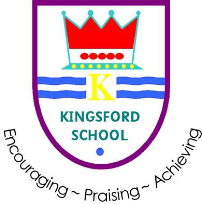 Kingsford School Closure - Learning ProtocolKingsford School Closure - Learning ProtocolOnline LearningChildren will be issued with login details for Google Classroom and Education City Teachers will populate Google Classroom with learning activities in numeracy and literacy on a daily basis by 9.30amChildren and teachers will communicate using the features of Google Classroom between 9.30am and 12 noon.JottersChildren will take a jotter home that their work can be completed in. Suggested Daily RoutineSuggested Daily RoutineSuggested Daily Routine9.00 - 9.30amENJOY A BOOKRead, read, read! Reading for 15/20 minutes every day will help you progress. A book, newspaper, comic – any text!9.30-10.30amSCHOOL WORK - NUMERACY FOCUSLearning Intention set by teacherSuccess criteria shared by class teacherTask10.30 – 11.00amBREAK TIME11am – 12 noonSCHOOL WORK – LITERACY FOCUSLearning Intention set by teacherSuccess criteria shared by class teacherTask12 noon – 1pmLUNCH1.00-2.00pmSCHOOL WORK - TOPIC FOCUSWhat have you learned during our topic ‘Me and My Body’ and ‘My Safety and Wellbeing’? Share this in a poster, leaflet, powerpoint etcAfter the Easter break your teacher will share a new topic web  on either ‘My World and Work’  or ‘Investigating My Place in Space’ and you can choose activities related to those topics.2.00 – 3.00pmKEEPING ACTIVEDo some exercise – look on the home learning list for yoga, Zumba etc